Inizio lezioni a.s. 2022/2023 14 Ottobre 2022 News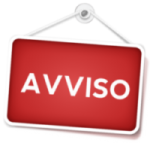 Si comunica che le lezioni del CPIA 5 per l’a.s. 2022/2023 avranno inizio secondo il calendario qui
sotto indicato: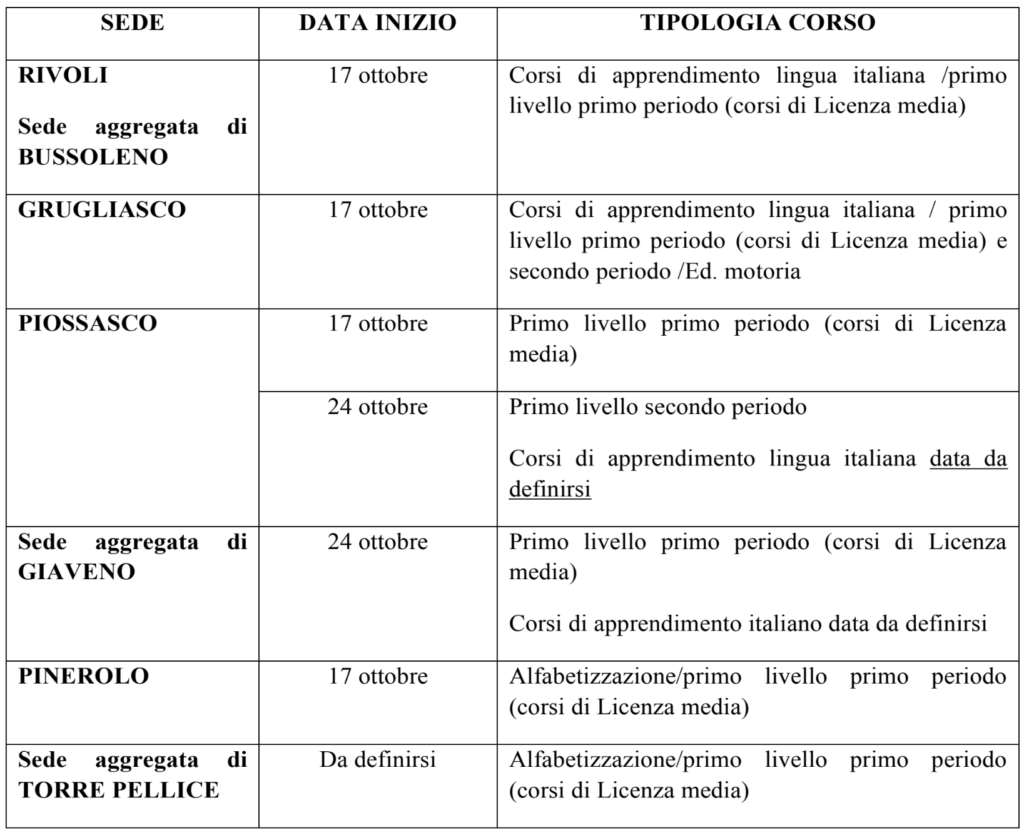 